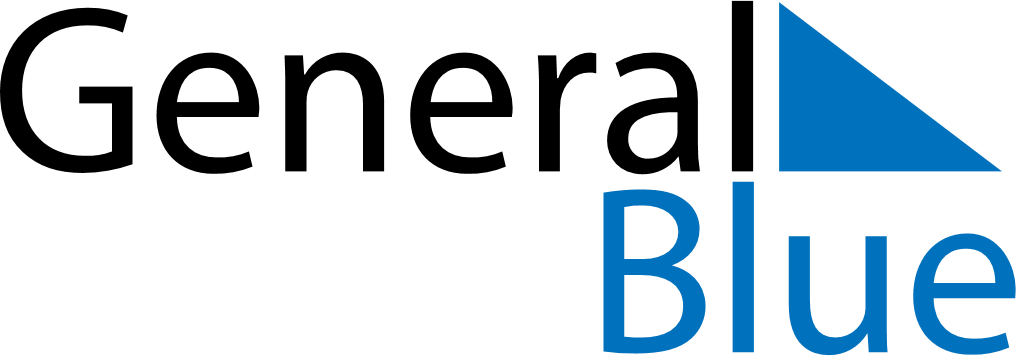 May 2020May 2020May 2020May 2020May 2020May 2020South SudanSouth SudanSouth SudanSouth SudanSouth SudanSouth SudanMondayTuesdayWednesdayThursdayFridaySaturdaySunday1234567891011121314151617SPLA Day1819202122232425262728293031End of Ramadan (Eid al-Fitr)NOTES